Mots mêléscompétences travailléeslectureconnaitre le nom des lettresdiscriminer visuellement les lettresdiscriminer visuellement les lettres d’autres signes graphiquescomprendre qu’un mot commence par une lettre et se termine par une autre et que cette forme est fixelecture et processusmettre en mémoire une suite de lettres et la comparer à une autre suite de lettresparcourir visuellement un grand nombre de lettresfaire des allers-retours visuels entre un mot et un modèle de motmots mêlésLe roi lionmots mêlésprincessesmots mêlésdragon ballmots mêlésanimaux de la fermemots mêlésanimaux de la forêtmots mêlésmon voisin Totoromots mêlésthèmemots mêlésanimaux de la savanemots mêlésthèmemots mêléspokémontazertyuioip^$scarqsmdghijklmùo*<wmufasanxcvbvbna,pumba;azr1!8naladnaz9zazougfbaheqrafiki3Timon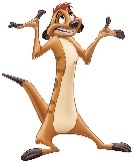 pumba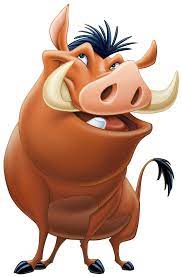 rafiki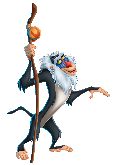 nala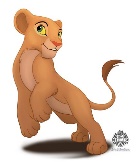 simba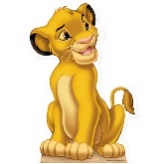 zazou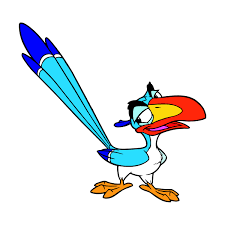 sarabi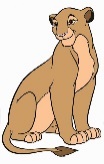 mufasa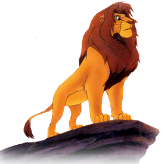 scar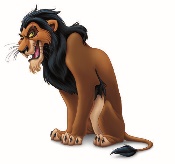 cendrillonaqxzstianaméridaxedcrfvtguelsaahbynrujikrraiponceoilpmarqwzseexdbeLlEelcjasminermérida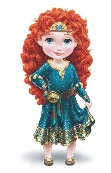 belle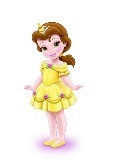 cendrillon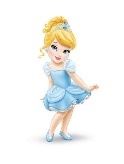 aurore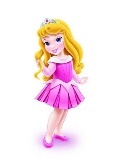 jasmine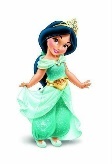 elsa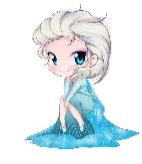 ariel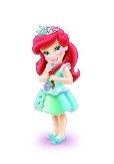 raiponce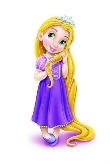 tiana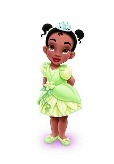 sangohanaqawzsxesrcfnvtgbyhh1ngubulmaj8iokosangokutrunklmpmaeqshenronrnfvvegetatdragonballsangoku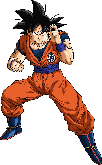 trunk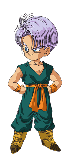 vegeta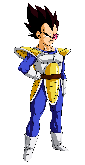 sangohan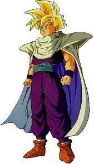 C18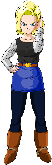 bulma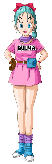 sangoten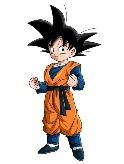 dragonball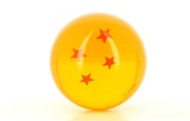 SHENRON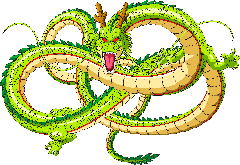 apdwnriâneeoieatofcmrqfcoqpghwtpgxzyqhèxmoutonsjvcyuhceudkrvuljvvachebiellapinlnosmbchevalâne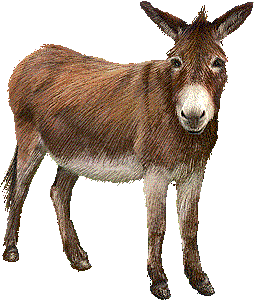 oie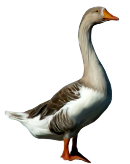 poule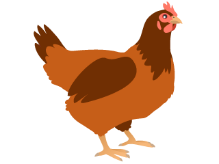 cheval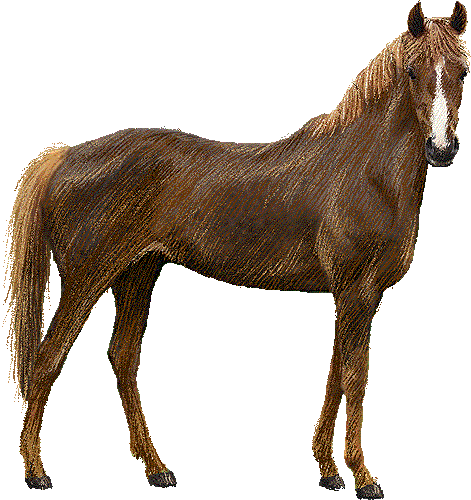 mouton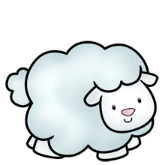 lapin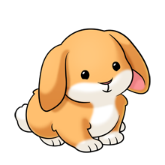 vache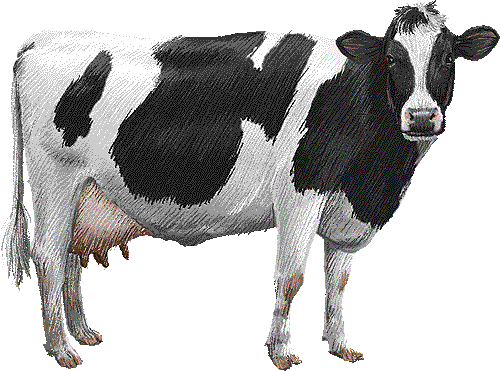 coq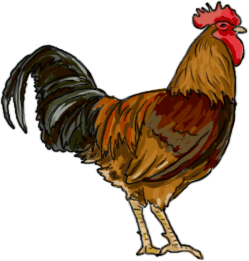 chèvre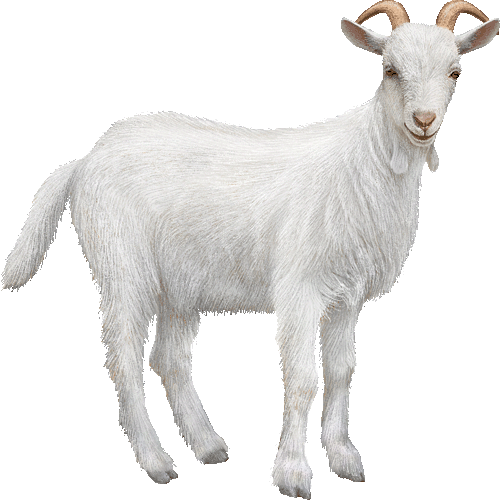 chouetteobazelrtyuilpqsadcerfafghpijlklihérissonmriwxncvubnebazertpyuaoiopoursquuwsanglierhibou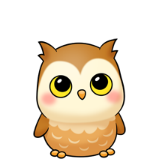 cerf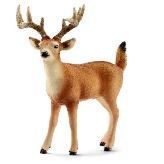 loup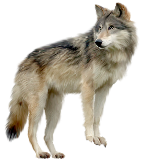 blaireau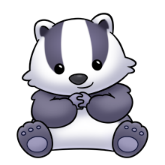 chouette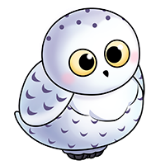 ours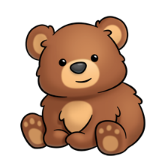 lapin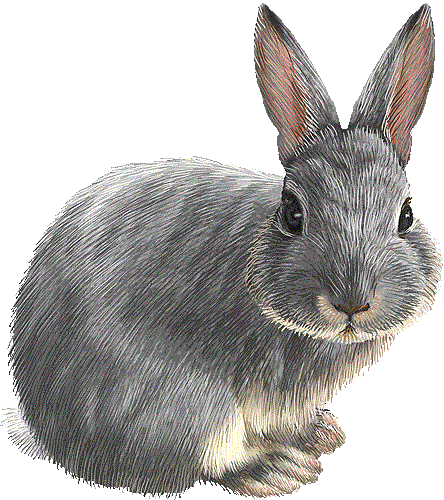 hérisson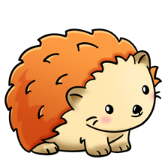 sanglier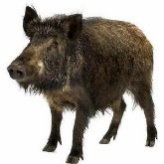 aqwzsxrkfvtmeigbyahpnujiglandatotoroktoplpmazerataychatbusuiopqsatsukinoiraudesdfgmamanhjktotoro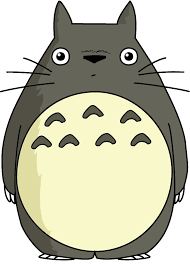 noiraude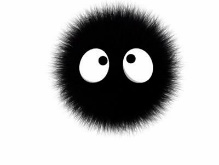 gland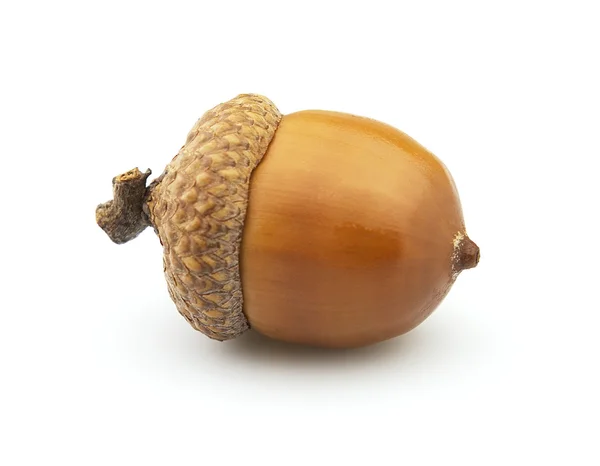 chatbus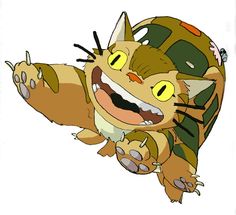 mei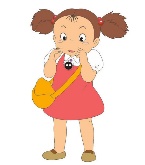 satsuki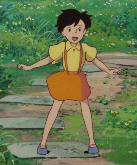 kanta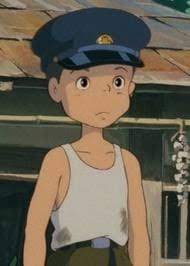 maman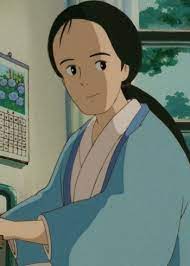 papa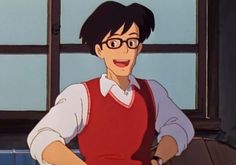 aléopardazehfrsttyuiop$irhinocérosqpisndufghjkcpqlgmclhù*wrouxecaéyvbnope,;:nzèbrecoéléphantazoteirtyreiuidaoopqsddgfgimhnjklmùrwxlegirafecevbenlion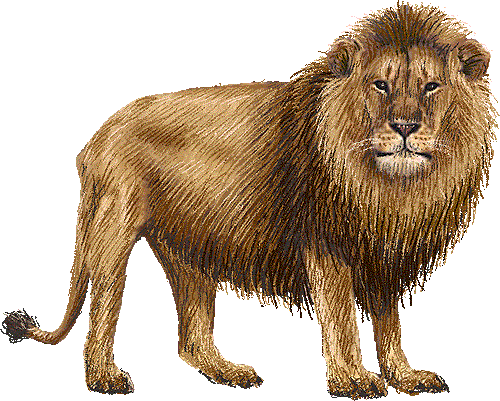 éléphant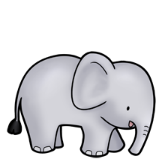 girafe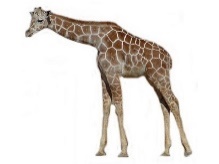 lézard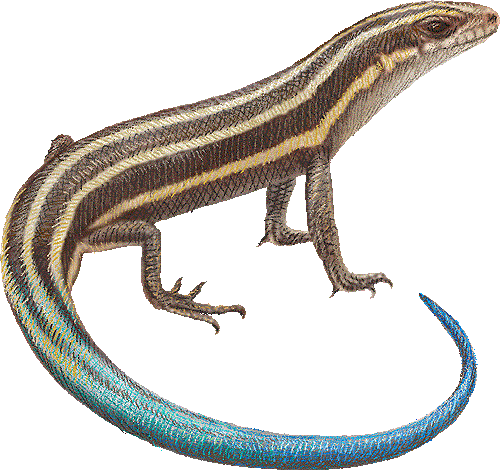 zèbre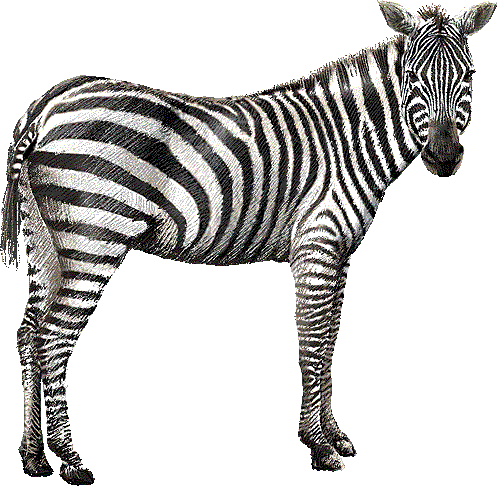 rhinocéros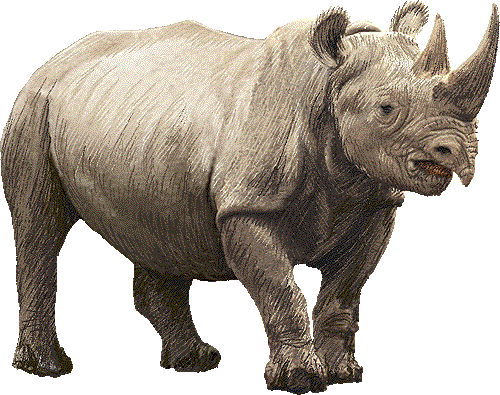 singe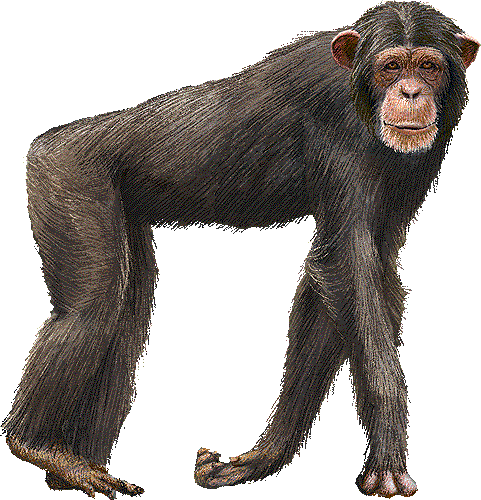 toucan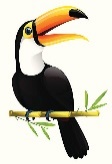 léopard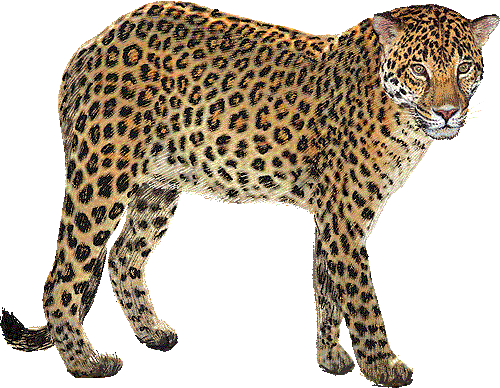 hippopotame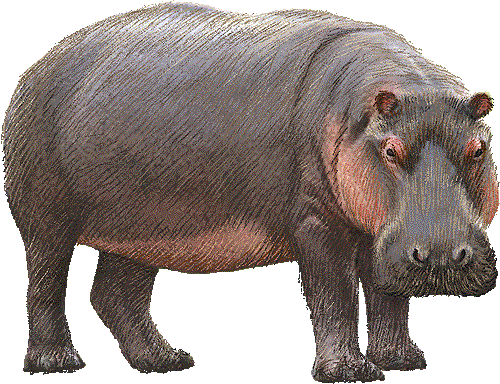 crocodile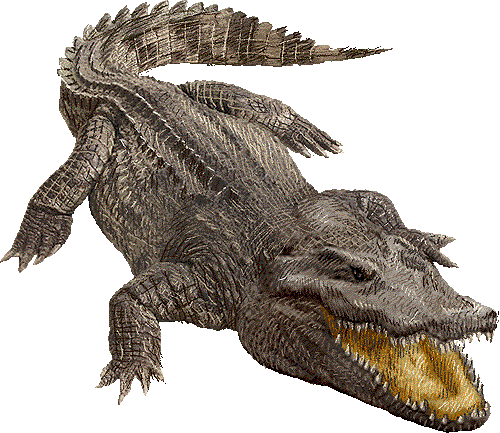 hyène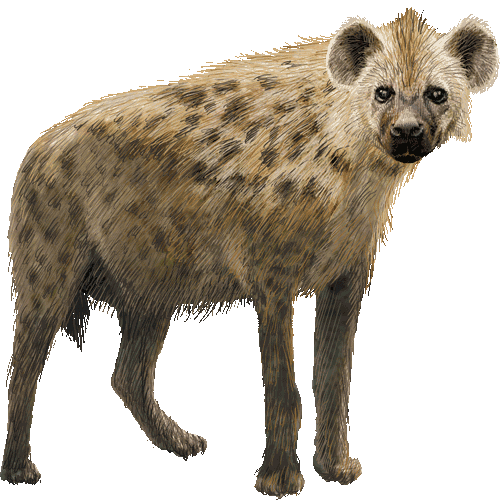 ASPICOT 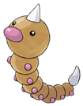 CHRYSACIER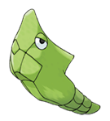 HERBIZARRE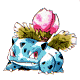 ROUCARNAGE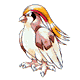 BULBIZARRE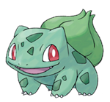 COCONFORT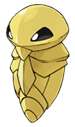 PAPILUSION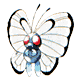 ROUCOOL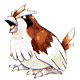 CARABAFFE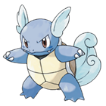 DARDAGNAN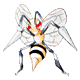 RATTATA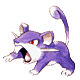 ROUCOUPS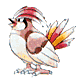 CARAPUCE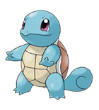 DRACOFEU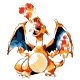 RATTATAC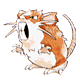 SALAMèCHE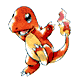 CHENIPAN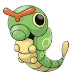 FLORIZARRE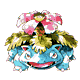 REPTINCEL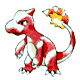 TORTANK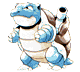 